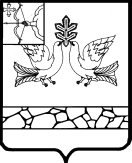 АДМИНИСТРАЦИЯ МУНИЦИПАЛЬНОГО ОБРАЗОВАНИЯСОВЕТСКИЙ МУНИЦИПАЛЬНЫЙ РАЙОНКИРОВСКОЙ ОБЛАСТИПОСТАНОВЛЕНИЕ28.02.2020                                                                                                                 № 147г. СоветскО внесении изменений в постановлениеадминистрации Советского района от 13.05.2019 № 360В соответствии с Федеральным законом от 27.07.2010 № 210-ФЗ «Об организации предоставления государственных и муниципальных услуг» администрация Советского района ПОСТАНОВЛЯЕТ:1. Внести изменения в постановление администрации Советского района от 13.05.2019 №360 «Об утверждении административного регламента предоставления муниципальной услуги «Выдача градостроительного плана земельного участка, расположенного на территории муниципального образования» (с изменениями, утвержденными постановлением администрации Советского района от 11.12.2019 № 955), утвердив изменения в административном регламенте предоставления муниципальной услуги «Выдача градостроительного плана земельного участка, расположенного на территории муниципального образования» согласно приложению.2. Настоящее постановление вступает в силу со дня его официального опубликования.И.о. главы Советского района  Р.М. Шарипов                                                                        Приложение      УТВЕРЖДЕНЫ     постановлением администрации     Советского района     от 28.02.2020 № 147ИЗМЕНЕНИЯв административном регламенте предоставления муниципальной услуги «Выдача градостроительного плана земельного участка, расположенного на территории муниципального образования»1.В разделе 2«Стандарт предоставления муниципальной услуги»:1.1. В подразделе 2.4 слова «20 календарных дней» заменить словами «15 календарных дней».1.2. В подразделе 2.8:1.2.1. В абзаце втором слово «Основаниями» заменить словом «Основания», слово «являются» исключить.1.2.2. Абзац четвертый дополнить предложением следующего содержания:«При этом в отношении земельного участка, расположенного в границах территории, в отношении которой принято решение о развитии застроенной территории или о комплексном развитии территории по инициативе органа местного самоуправления, выдача градостроительного плана земельного участка допускается только при наличии документациипо планировке территории, утвержденной в соответствии с договором о развитии застроенной территории или договором о комплексном развитии территории (за исключением случая принятия решения о самостоятельном осуществлении комплексного развития территории).».1.3. Абзац двенадцатый пункта 2.14.4 подраздела 2.14изложить в следующей редакции:«Оформление визуальной, текстовой и мультимедийной информации о порядке предоставления муниципальной услуги должно соответствовать оптимальному зрительному и слуховому восприятию этой информации заявителями.».2. Абзац пятый пункта 3.3.2 подраздела 3.3 раздела 3 «Состав, последовательность и сроки выполнения административных процедур, требования к порядку их выполнения, в том числе особенности выполнения административных процедур в электронной форме, а также особенности выполнения административных процедур в многофункциональных центрах» дополнить предложением следующегосодержания:«Информация о цели использования земельного участка при ееналичии в заявлении о выдаче градостроительного плана земельногоучастка, за исключением случая, если такая информация о целииспользования земельного участка не соответствует правилам землепользования и застройки, или сведения из правил землепользованияи застройки и (или) документации по планировке территориипредоставляются организациям, осуществляющим эксплуатацию сетейинженерно-технического обеспечения, органами местного самоуправленияв составе запроса, указанного в части 7 статьи 57.3 Градостроительногокодекса Российской Федерации.».3. Приложение № 1 к административному регламенту изложить в новой редакции согласно приложению.__________Приложение к Изменениям в Административном регламенте В администрацию Советского районаот ________________________________________________________________________________________________________________________(Ф.И.О. заявителя; наименование организации, Ф.И.О., должность руководителя, ИНН)Почтовый индекс, адрес: ________________________________________________________________________________________________________________________Телефон: ______________________________ЗАЯВЛЕНИЕо предоставлении градостроительного плана земельного участка Прошу выдать градостроительный план земельного участка с кадастровым номером ________________________________ по адресу: _________________________________________________________________________________________________________________(местоположение земельного участка)для строительства __________________________________________________(наименование объекта капитального строительства, поименованного в основных видах разрешённого использования земельных участков и объектов капитального строительства градостроительных регламентов территориальной зоны, в границах которого расположен земельный участок, для которого запрашивается градостроительный план земельного участка).Перечень координат характерных точек земельного участка: ____________ __________________________________________________________________________________________________________________________________________________________________________________________________________________				____________________Дата        					Подпись заявителя Приложение (при представлении документов по собственной инициативе):____________________________________________________________________________________________________________________________________.Градостроительный план земельного участка прошу направить в электронной форме, на адрес электронной почты _______________________, без предоставления его на бумажном носителе.Подтверждаю свое согласие, а также согласие представляемого мною лица, на обработку персональных данных (сбор, систематизацию, накопление, хранение, уточнение (обновление, изменение), использование, распространение (в том числе передачу), обезличивание, блокирование, уничтожение персональных данных, а также иных действий, необходимых для обработки персональных данных в рамках предоставления муниципальной услуги, в соответствии с законодательством Российской Федерации, в том числе в автоматизированном режиме."___" _____________ 20___ г.                 Подпись заявителяГрадостроительный план земельного участка прошу направить в электронной форме, на адрес электронной почты _______________________, без предоставления его на бумажном носителе.